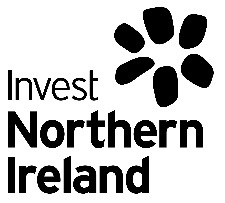 INITIAL EQUALITY SCREENING FORMINITIAL EQUALITY SCREENING FORMINITIAL EQUALITY SCREENING FORMINITIAL EQUALITY SCREENING FORMINITIAL EQUALITY SCREENING FORMINITIAL EQUALITY SCREENING FORMINITIAL EQUALITY SCREENING FORMDIVISION:City & Growth DealsCity & Growth DealsCity & Growth DealsTEAM:City & Growth DealsCity & Growth DealsName of Policy/Decision/Practice to be Equality ScreenedName of Policy/Decision/Practice to be Equality ScreenedName of Policy/Decision/Practice to be Equality ScreenedName of Policy/Decision/Practice to be Equality ScreenedName of Policy/Decision/Practice to be Equality ScreenedName of Policy/Decision/Practice to be Equality ScreenedName of Policy/Decision/Practice to be Equality ScreenedNI Executive Complementary FundNI Executive Complementary FundNI Executive Complementary FundNI Executive Complementary FundNI Executive Complementary FundNI Executive Complementary FundNI Executive Complementary FundIs it New or Revised?Is it New or Revised?NewNewNewNewNewWho Does the Policy Effect, e.g Service Users/Staff:Who Does the Policy Effect, e.g Service Users/Staff:Who Does the Policy Effect, e.g Service Users/Staff:StaffStaffStaffStaffQuestion 1 – Define the aim of the Programme or . What is it trying to achieve? (Intended aims/outcomes)Question 1 – Define the aim of the Programme or . What is it trying to achieve? (Intended aims/outcomes)Question 1 – Define the aim of the Programme or . What is it trying to achieve? (Intended aims/outcomes)Question 1 – Define the aim of the Programme or . What is it trying to achieve? (Intended aims/outcomes)Question 1 – Define the aim of the Programme or . What is it trying to achieve? (Intended aims/outcomes)Question 1 – Define the aim of the Programme or . What is it trying to achieve? (Intended aims/outcomes)Question 1 – Define the aim of the Programme or . What is it trying to achieve? (Intended aims/outcomes)The Complementary Fund covers £100 million of funding allocated by the NI Executive to support a range of projects which will sit alongside the City & Growth Deals initiative. Invest NI will be the recognised Investment Decision Maker (IDM) for the Innovation Projects funded under this Fund.The Invest NI role is to support and appraise applications brought forward by the Project Owner (local councils) and to ensure that projects offers VFM.The Complementary Fund covers £100 million of funding allocated by the NI Executive to support a range of projects which will sit alongside the City & Growth Deals initiative. Invest NI will be the recognised Investment Decision Maker (IDM) for the Innovation Projects funded under this Fund.The Invest NI role is to support and appraise applications brought forward by the Project Owner (local councils) and to ensure that projects offers VFM.The Complementary Fund covers £100 million of funding allocated by the NI Executive to support a range of projects which will sit alongside the City & Growth Deals initiative. Invest NI will be the recognised Investment Decision Maker (IDM) for the Innovation Projects funded under this Fund.The Invest NI role is to support and appraise applications brought forward by the Project Owner (local councils) and to ensure that projects offers VFM.The Complementary Fund covers £100 million of funding allocated by the NI Executive to support a range of projects which will sit alongside the City & Growth Deals initiative. Invest NI will be the recognised Investment Decision Maker (IDM) for the Innovation Projects funded under this Fund.The Invest NI role is to support and appraise applications brought forward by the Project Owner (local councils) and to ensure that projects offers VFM.The Complementary Fund covers £100 million of funding allocated by the NI Executive to support a range of projects which will sit alongside the City & Growth Deals initiative. Invest NI will be the recognised Investment Decision Maker (IDM) for the Innovation Projects funded under this Fund.The Invest NI role is to support and appraise applications brought forward by the Project Owner (local councils) and to ensure that projects offers VFM.The Complementary Fund covers £100 million of funding allocated by the NI Executive to support a range of projects which will sit alongside the City & Growth Deals initiative. Invest NI will be the recognised Investment Decision Maker (IDM) for the Innovation Projects funded under this Fund.The Invest NI role is to support and appraise applications brought forward by the Project Owner (local councils) and to ensure that projects offers VFM.The Complementary Fund covers £100 million of funding allocated by the NI Executive to support a range of projects which will sit alongside the City & Growth Deals initiative. Invest NI will be the recognised Investment Decision Maker (IDM) for the Innovation Projects funded under this Fund.The Invest NI role is to support and appraise applications brought forward by the Project Owner (local councils) and to ensure that projects offers VFM.Question 2 – Does the Programme or  have the potential to have an impact on the promotion of equality impact for any of the Section 75 groupings? (See Question 4 for list of equality groups.)Question 2 – Does the Programme or  have the potential to have an impact on the promotion of equality impact for any of the Section 75 groupings? (See Question 4 for list of equality groups.)Question 2 – Does the Programme or  have the potential to have an impact on the promotion of equality impact for any of the Section 75 groupings? (See Question 4 for list of equality groups.)Question 2 – Does the Programme or  have the potential to have an impact on the promotion of equality impact for any of the Section 75 groupings? (See Question 4 for list of equality groups.)Question 2 – Does the Programme or  have the potential to have an impact on the promotion of equality impact for any of the Section 75 groupings? (See Question 4 for list of equality groups.)Question 2 – Does the Programme or  have the potential to have an impact on the promotion of equality impact for any of the Section 75 groupings? (See Question 4 for list of equality groups.)NoIf no go to Question 7 – ConsultationIf no go to Question 7 – ConsultationIf no go to Question 7 – ConsultationIf no go to Question 7 – ConsultationIf yes please continue.If yes please continue.If yes please continue.Consideration of Available Date/ResearchConsideration of Available Date/ResearchConsideration of Available Date/ResearchConsideration of Available Date/ResearchConsideration of Available Date/ResearchConsideration of Available Date/ResearchConsideration of Available Date/ResearchQuestion 3 – What  is there available – statistics or perception – to help you decide who the Programme or  might affect the most? i.e. What evidence, qualitative or quantitative, have you gathered to inform your decision making process?Question 3 – What  is there available – statistics or perception – to help you decide who the Programme or  might affect the most? i.e. What evidence, qualitative or quantitative, have you gathered to inform your decision making process?Question 3 – What  is there available – statistics or perception – to help you decide who the Programme or  might affect the most? i.e. What evidence, qualitative or quantitative, have you gathered to inform your decision making process?Question 3 – What  is there available – statistics or perception – to help you decide who the Programme or  might affect the most? i.e. What evidence, qualitative or quantitative, have you gathered to inform your decision making process?Question 3 – What  is there available – statistics or perception – to help you decide who the Programme or  might affect the most? i.e. What evidence, qualitative or quantitative, have you gathered to inform your decision making process?Question 3 – What  is there available – statistics or perception – to help you decide who the Programme or  might affect the most? i.e. What evidence, qualitative or quantitative, have you gathered to inform your decision making process?Question 3 – What  is there available – statistics or perception – to help you decide who the Programme or  might affect the most? i.e. What evidence, qualitative or quantitative, have you gathered to inform your decision making process?Assessment of ImpactAssessment of ImpactAssessment of ImpactAssessment of ImpactAssessment of ImpactQuestion 4 – Explain if what you plan to do is likely to be perceived as having a high, medium or low impact upon the 9 Equality groupings according to their needs. Also if what you are planning to do is likely to be perceived as having a positive or negative effect upon the 3 different groups in relation to the promotion of good relations.Question 4 – Explain if what you plan to do is likely to be perceived as having a high, medium or low impact upon the 9 Equality groupings according to their needs. Also if what you are planning to do is likely to be perceived as having a positive or negative effect upon the 3 different groups in relation to the promotion of good relations.Question 4 – Explain if what you plan to do is likely to be perceived as having a high, medium or low impact upon the 9 Equality groupings according to their needs. Also if what you are planning to do is likely to be perceived as having a positive or negative effect upon the 3 different groups in relation to the promotion of good relations.Question 4 – Explain if what you plan to do is likely to be perceived as having a high, medium or low impact upon the 9 Equality groupings according to their needs. Also if what you are planning to do is likely to be perceived as having a positive or negative effect upon the 3 different groups in relation to the promotion of good relations.Question 4 – Explain if what you plan to do is likely to be perceived as having a high, medium or low impact upon the 9 Equality groupings according to their needs. Also if what you are planning to do is likely to be perceived as having a positive or negative effect upon the 3 different groups in relation to the promotion of good relations.9 Equality GroupsPerceived ImpactHigh – (H)Medium  - (M)Low – (L)Why this rating?Promotion of Good Relations(Yes/No)Why this rating?Religious Belief-Racial/Ethnic Group-Political Opinion-Age-Gender-Marital Status-Sexual Orientation-Disability-Dependants-Opportunities to better promote Equality of OpportunityOpportunities to better promote Equality of OpportunityOpportunities to better promote Equality of OpportunityOpportunities to better promote Equality of OpportunityOpportunities to better promote Equality of OpportunityQuestion 5 – Are there steps which could be taken to reduce any adverse impact upon the Section 75 groups as identified in Question 4?Question 5 – Are there steps which could be taken to reduce any adverse impact upon the Section 75 groups as identified in Question 4?Question 5 – Are there steps which could be taken to reduce any adverse impact upon the Section 75 groups as identified in Question 4?Question 5 – Are there steps which could be taken to reduce any adverse impact upon the Section 75 groups as identified in Question 4?Question 5 – Are there steps which could be taken to reduce any adverse impact upon the Section 75 groups as identified in Question 4?Good RelationsGood RelationsGood RelationsGood RelationsGood RelationsQuestion 6 – Is there an opportunity in what you are trying to do to better promote Good Relations between the 3 groupings as identified in Question 4?Question 6 – Is there an opportunity in what you are trying to do to better promote Good Relations between the 3 groupings as identified in Question 4?Question 6 – Is there an opportunity in what you are trying to do to better promote Good Relations between the 3 groupings as identified in Question 4?Question 6 – Is there an opportunity in what you are trying to do to better promote Good Relations between the 3 groupings as identified in Question 4?Question 6 – Is there an opportunity in what you are trying to do to better promote Good Relations between the 3 groupings as identified in Question 4?ConsultationConsultationConsultationConsultationConsultationConsultationConsultationConsultationQuestion 7 – Tell us about who have talked to about your proposals internally or externally to help you decide if the  needs further or no further equality investigation.Question 7 – Tell us about who have talked to about your proposals internally or externally to help you decide if the  needs further or no further equality investigation.Question 7 – Tell us about who have talked to about your proposals internally or externally to help you decide if the  needs further or no further equality investigation.Question 7 – Tell us about who have talked to about your proposals internally or externally to help you decide if the  needs further or no further equality investigation.Question 7 – Tell us about who have talked to about your proposals internally or externally to help you decide if the  needs further or no further equality investigation.Question 7 – Tell us about who have talked to about your proposals internally or externally to help you decide if the  needs further or no further equality investigation.Question 7 – Tell us about who have talked to about your proposals internally or externally to help you decide if the  needs further or no further equality investigation.Question 7 – Tell us about who have talked to about your proposals internally or externally to help you decide if the  needs further or no further equality investigation.Invest NI Equality ManagerInvest NI Equality ManagerInvest NI Equality ManagerInvest NI Equality ManagerInvest NI Equality ManagerInvest NI Equality ManagerInvest NI Equality ManagerInvest NI Equality ManagerQuestion 8 – In light of the above should the  beQuestion 8 – In light of the above should the  beQuestion 8 – In light of the above should the  beQuestion 8 – In light of the above should the  beQuestion 8 – In light of the above should the  beQuestion 8 – In light of the above should the  beQuestion 8 – In light of the above should the  beQuestion 8 – In light of the above should the  beScreened Out – No Equality Issues – Please provide rationale for this decision.Screened Out – No Equality Issues – Please provide rationale for this decision.Screened Out – No Equality Issues – Please provide rationale for this decision.Screened Out – No Equality Issues – Please provide rationale for this decision.Screened Out – No Equality Issues – Please provide rationale for this decision.Screened Out – No Equality Issues – Please provide rationale for this decision.No specific needs identified in relation to this programme.  No impact on equality of opportunity has been identified that would require to be screened in for a deeper analysis of equality impact.No specific needs identified in relation to this programme.  No impact on equality of opportunity has been identified that would require to be screened in for a deeper analysis of equality impact.No specific needs identified in relation to this programme.  No impact on equality of opportunity has been identified that would require to be screened in for a deeper analysis of equality impact.No specific needs identified in relation to this programme.  No impact on equality of opportunity has been identified that would require to be screened in for a deeper analysis of equality impact.No specific needs identified in relation to this programme.  No impact on equality of opportunity has been identified that would require to be screened in for a deeper analysis of equality impact.No specific needs identified in relation to this programme.  No impact on equality of opportunity has been identified that would require to be screened in for a deeper analysis of equality impact.No specific needs identified in relation to this programme.  No impact on equality of opportunity has been identified that would require to be screened in for a deeper analysis of equality impact.No specific needs identified in relation to this programme.  No impact on equality of opportunity has been identified that would require to be screened in for a deeper analysis of equality impact.Screened Out with some adjustments. – What adjustments have you made?Screened Out with some adjustments. – What adjustments have you made?Screened Out with some adjustments. – What adjustments have you made?Screened Out with some adjustments. – What adjustments have you made?Screened Out with some adjustments. – What adjustments have you made?Screened Out with some adjustments. – What adjustments have you made?Screened In for a deeper level of analysis of what is being considered or intended to be undertaken. (EQIA) – Please provide rationale for this decision.Screened In for a deeper level of analysis of what is being considered or intended to be undertaken. (EQIA) – Please provide rationale for this decision.Screened In for a deeper level of analysis of what is being considered or intended to be undertaken. (EQIA) – Please provide rationale for this decision.Screened In for a deeper level of analysis of what is being considered or intended to be undertaken. (EQIA) – Please provide rationale for this decision.Screened In for a deeper level of analysis of what is being considered or intended to be undertaken. (EQIA) – Please provide rationale for this decision.Screened In for a deeper level of analysis of what is being considered or intended to be undertaken. (EQIA) – Please provide rationale for this decision.Signed:Signed:Signed:Gary CampbellGary CampbellGary CampbellDate:25/01/23Policy /Programme OwnerPolicy /Programme OwnerApprovedApprovedApprovedPamela MarronPamela MarronPamela MarronDate:Equality ManagerEquality ManagerModifications made.Modifications made.Modifications made.Modifications made.Modifications made.Modifications made.Date:Date:Approved by Equality ManagerApproved by Equality ManagerApproved by Equality ManagerApproved by Equality ManagerApproved by Equality Manager